TÝDENNÍ PLÁN15. 10 – 19. 10. 2018INFORMACE PRO RODIČE :Procvičování pro naše druháčky -  www.skolasnadhledem.cz Prosíme zákonné zástupce, aby prohlédli dětem hlavy – ve škole se vyskytly vši. DěkujemeV pátek 19. 10. 2018 – půjdeme na ukázku dravců, vybíráme Kč 30,-.Básnička JEŽEK            Krásný týden přejí J. Havlíčková a Š. Urbánková	                                              PŘEDMĚTCO SE NAUČÍMECO SI PŘIPRAVÍMEČJ| Psaní   Čtení MLUVENÍ VE VĚTÁCH – pořádek vět – kontrolní práce. Slohové cvičení – Pořádek vět v příběhu.  ČJ – str. 18 – 21.Písanka 1. díl – opakování a procvičování správných tvarů písmen (v, V, W). 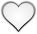 Ve škole - Čítanka str. 21 - 23. Kniha – Říkání o víle Amálce – společná četba ve škole (II. A)Teta plete pohádky – společná četba ve škole (II. B)Doma - každý den čteme vlastní vybranou knihu.penál (plně vybavený, pero, alespoň dvě ořezané tužky, všechny barvy pastelek)fix  na bílou tabuli a hadříkMMA – 1. díl – Numerace do 30. Evidence náhody. Pokrýváme podlahu. Řešíme sčítací pyramidy. Hledání vztahů. Plány cyklotras. Zvířátka dědy Lesoně. MA – str. 27 – 31.ČaJS(ČaJS-Člověk a jeho svět)Tematický celek – „Podzim“ – „Význam lesa“, „Rostliny a houby v lese“, Poznáváme rostliny, poznáváme houby.VV + PČ(ČaSP)Školní akce - ukázka „Dravců“.Malba dravců.	2 pěkné listyDOMÁCÍÚKOLY  si zapíšeme do úkolníku, můžeme použít úkolník z 1. třídy (prosíme o každodenní kontrolu úkolníčku)